Knight of the Month-Hubert PolanskyFamily of the Month-Ronnie and Anna SchielackCouncil News:Reminder: NEW Meeting Time! KC Council 6366 regular council meeting will be held on Thursday, February 2, at St. Mary’s Parish Hall. The meeting will begin at 6:30 PM. A meal will be provided by Pat Morgan.Reminder: KC Council 6366 will be selling BBQ chicken plates Sunday, February 12. Please volunteer to help if you are able. Preparations begin at 7:00 AM.Reminder: Our first KC Lenten Fish Fry will begin on Friday, February 24. Preparations will begin at 12:00 PM and plates will be served starting at 4:30 PM. Please volunteer to help if you are able.Pat Morgan, our KC Festival chairman, has KC Festival raffle tickets to hand out to members to sell. He will have them at our February council meeting. We are also needing monetary donations for food purchases and auction items for our KC festival on Sunday, March 5.Message from our new worthy Financial Secretary: The 2023 annual dues are now payable. Annual dues are $24.00. Please check that your membership card matches the degree you have attained.  You can pay at our monthly council meetings or you may mail them direct to: Thomas Pivonka, 9105 State Highway 36 S, Caldwell, Texas 77836.If you have any KC news or want to make a memorial donation, contact Maurice Jurena at 979-324-4856 or my email, mrj_757@verizon.net or just drop it in the Sunday collection basket. Regarding the monthly newsletter, if you want to change from hard copy to email or vice versa, or address change, please contact me.Prayer List Larry See, James Richardson, Frank and Martha Wolf, Steve Wooten and wife, Margie Revilla Beaty, Ernest Beran, Edward Beran, Tammy Alford, Pam Moore, Larry Ermis, Jason Bienski and Kathryn McManus. The core principles of our Knights of Columbus Council are: Charity, Unity, and Fraternity.  The KC’s motto is: “In Service to one, in Service to All.” Our Council’s Church Committee stands ready to provide spiritual support to any Knight who might be in need.  If you, or if you know of any Knight, who is sick or in need, please contact us at mrj_757@verizon.net.  The Council can provide home visits, Holy Communion, and powerful prayers.Knights of Columbus Memorial Scholarship FundFebruary Newsletter1. Fred Cruz by Doug and Nita Beavers-$25.002. Fred Cruz by Hal and Mary Lou Alford-$25.003. Fred Cruz by Charles and Julie Eubanks-$25.004. Fred Cruz by James and Birdie Kristoff-$25.005. Fred Cruz by Col. Murl Bailey-$200.006. Fred Cruz by Veronica Strutz-$50.007. Fred Cruz by Nathan Ausley-$50.008. Milton Mynar by Nathan Ausley-$50.009. Glenn Spitzenberger by Nathan Ausley-$50.0010. Ernie Valenzuela by Nathan Ausley-$50.0011. Ernie Valenzuela by Col. Murl Bailey-$200.00 12. Ernie Valenzuela by Charlie and Julie Eubanks-$25.00KC Insurance Program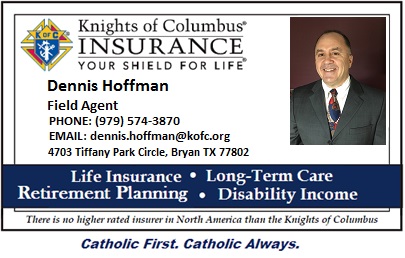 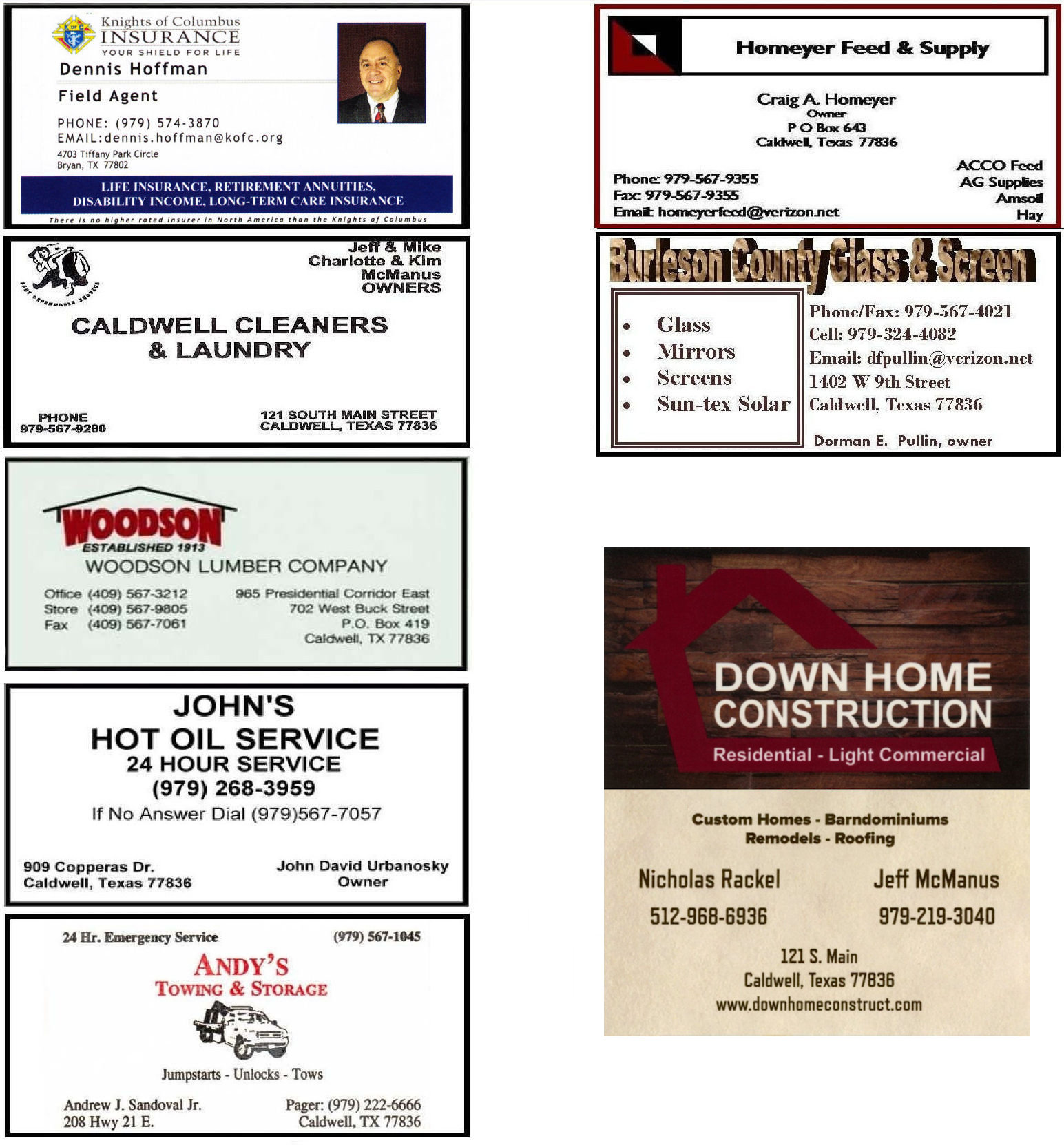 SundayMondayTuesdayWednesdayThursdayFridaySaturdayFebruary 12 KC Meeting-6:30 PMJames Mantey345 6Charles RichardsonCirilo Zamora78 9   1011Paul Revilla12  KC BBQMatt GaasHugo Munoz13 14  Valentine Day15Gene Wisniewski1617Eric Redd18James Gray19202122 Ash WednesdayReynaldo Rios2324 Lenten Fish FryLarry BrinkmanAdam Ofczarzak2526 Greg GallsBrandon MuznyMichael Rychlik27Fr. Bernard HungEdmund Perry28